УПРАВЛЕНИЕ ФЕДЕРАЛЬНОЙ НАЛОГОВОЙ СЛУЖБЫ ПО ЛЕНИНГРАДСКОЙ ОБЛАСТИСАМОЗАНЯТОСТЬ – НАЛОГ НА ПРОФЕССИОНАЛЬНЫЙ ДОХОД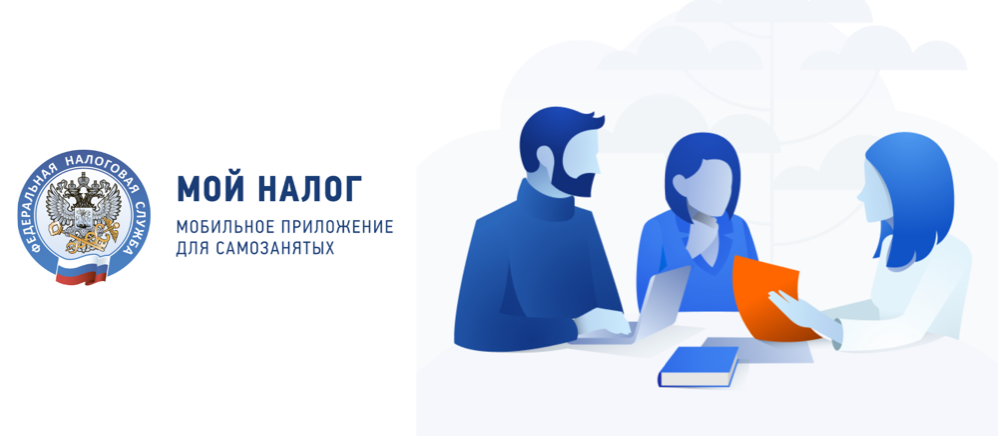 Кто может применять специальный налоговый режим «Налог на профессиональный доход»?Физическое лицо, в том числе индивидуальный предприниматель, которое:-  ведет деятельность на территории пилотных регионов, включая Санкт-Петербург и Ленинградскую область,- получает профессиональный доход от деятельности, при ведении которой он не имеет работодателя и не привлекает работников по трудовым договорам, а также доход от использования имущества.Почему это просто и выгодно для людей?- онлайн регистрация в мобильном приложении «Мой налог» без посещения налогового органа,- минимальная налоговая ставка:4% при работе с физическими лицами, 6% при работе с ИП и юридическими лицами,- нет других обязательных платежей и взносов,- все расчеты и оплата налога «в один клик» через мобильное приложение,- нет обязанности сдавать налоговую отчетность,- нет обязанности применять контрольно-кассовую технику (чек формируется в мобильном приложении),- предоставляется возможность сформировать справку о полученных доходах для банков, субсидий (программа  «Ипотека для самозанятых»),- налогоплательщику предоставляется налоговый вычет в размере 10 тыс.рублей,- расчет налога производится автоматически в мобильном приложении до 12 числа следующего месяца, оплата налога должна быть осуществлена до 25 числа (возможно подключение автоплатежа). Кто не может быть самозанятым?- лица, осуществляющие деятельность, ведение которой требует обязательной регистрации в качестве индивидуального предпринимателя (адвокаты, нотариусы, арбитражные управляющие, оценщики,- лица, реализующие подакцизные товары и товары, подлежащие обязательной маркировке,- лица, осуществляющие перепродажу товаров, имущественных прав- лица, занимающиеся добычей и (или) реализацией полезных ископаемых;- налогоплательщики, у которых доходы, учитываемые при определении налоговой базы, превысили в текущем календарном году 2,4 миллиона рублей,- лица, оказывающие услуги по гражданско-правовым договорам при условии, что заказчиками услуг выступают лица, бывшие их работодателями менее двух лет назад.МИ ФНС России № 8 по Ленинградской области